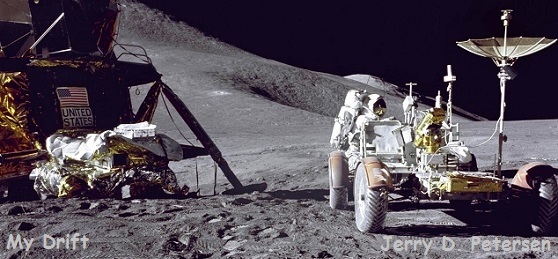 Well, we have finally reached a point in time (the 1950s) where most of us old people can remember some of these inventions and historical events happening.  The 1950s were the last socially conservative period.  Think about it.  People who grew up during the 1940s and 50s were not influenced as much by television, computers, email, the Internet, the World Wide Web, Facebook, and Twitter. When we were kids, we didn’t have any of these things except for TV which was just starting to show up in people’s homes.  We went outside to play!  The 50s were my school years - I did manage to learn a few things. The 1970s were a tumultuous time. Women, African Americans, Native Americans, gays and lesbians and other marginalized people continued their fight for equality, and many Americans joined the protest against the ongoing war in Vietnam. Many Americans, particularly the working class and middle class whites, responded to this turbulence by embracing a new kind of conservative populism. Sick of what they interpreted as spoiled hippies and whining protestors, tired of an interfering government that, in their view, coddled poor people and black people at taxpayer expense, these individuals formed what political strategists called a “silent majority.” By the end of the decade, President Richard Nixon had resigned and the Vietnam War was over. I moved to Hawaii in June 1970 and got married in December 1972.  It was time to settle down and raise a family.success and allowing people with money to keep more of it, the thinking went, would encourage them to buy more goods and invest in businesses. The resulting economic growth would “trickle down” to everyone. Reagan made the military strong again and brought pride back to all Americans.  President Reagan was responsible for the collapse of the Soviet Union, tearing down the Berlin Wall, and putting an end to the Cold War.  Yes, I think Ronald Reagan was the most popular president ever in U.S. history.During the 1980s, information technology was changing rapidly. I had a great job supporting the IBM mainframe operating system for the Army in the Pacific including the sites in Korea, Japan, and Hawaii.  I got to travel to Korea and Japan twice a year and also to IBM training on the mainland U.S. at least twice a year. These were good but busy years for me since I also had a part-time job working for a computer company in Honolulu.America grew by almost thirty-three million people during the nineteen nineties -- the largest increase of any decade in its history. By the end of the nineties more than two hundred eighty-million people were living in the United States.During the decade of the 90s, there was a large increase in immigration from Latin America, the Caribbean and Asia. For the first time in seventy years, one in ten Americans was born in another country. At the same time, the population was getting older. Divorce rates in the United States had begun to grow sharply in the nineteen seventies. By the nineties those rates were starting to drop. But there were millions of children living with only one parent, or with their grandparents. Single-parent families are more likely to be poor. In nineteen eighty, single-parent households represented about twenty percent of all households in the United States with children. By nineteen ninety that number had reached twenty-four percent, and was continuing to rise.The 1990s were good for me but by 1995, new technology had made it possible to replace the mainframe computers with servers.  Our last mainframe computer was removed at Taegu, Korea in 1999 – it was a sad day.  My regular trips to Korea and Japan were over and I had to start doing a new job. Since that day, the world has become a more dangerous place. On October 7, 2001 the U.S. and Britain commence the first attack in the War on Terrorism on the Taliban and Al-Qaeda in Afghanistan. On March 19, 2003 the War in Iraq begins with the bombing of Baghdad. Saddam Hussein, former leader of Iraq, was captured on December 13, 2003. I was going to list some of the terrorist attacks but that’s when I learned that in the year 2013 alone, there were 9,707 terrorist attacks world-wide that killed 17,891 and wounded 32,577 people.  Never forget 911!! We cannot lose the war on terrorism or else we will all be dead.After 25 years of supporting the mainframe computer, I had to change jobs.  I was the Project Manager for the Army’s Y2K efforts in the Pacific.  I then become a website designer and programmer for a few years and then spent my last few years with the government as a Project Coordinator for a special Task Force called ACENET that was formed to greatly accelerate the installation and implementation of the latest Information Technology systems. I retired in December 2010 with 49 years of government service and went to work for a private computer company.Go to the next page for inventions, historic events, wars, disasters, movies, TV shows, and some other stuff that happened during the 1950s, 1960s, 1970s, 1980s, 1990s, and the 2000s.                                                 (The rest of this page is blank)  Okay, I admit that I got a little carried away in these four articles.  I originally planned to write about my picks for the ten world’s greatest inventions.  It was supposed to be only one article.  But, as I researched this topic, I became more and more interested in the history of man (and woman) and the progress made over the years.  This led me to adding more stuff to the article which led to more articles. So, anyway, I hope that everybody that reads these learns a thing or two.It is now time for my top 20 inventions of all-time or at least since us humans roamed the earth.Okay, I know that most of you thought I would have beer as the #1 invention of all time. It is pretty high on my list. What does your list of the 20 greatest inventions look like?                                 	                     bigdrifter44@gmail.com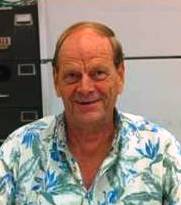 Inventions That Changed the World (Part 4 of 4)12 November 2014189-2014-18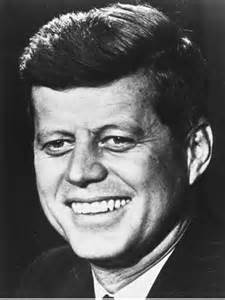 John F. KennedyThe 1960s are described by historians as the ten years having the most significant changes in history. We had a popular president (John F. Kennedy) who supported the space program. By the end of the 60s, humanity had entered the space age by putting a man on the moon. The 60s were influenced by the youth of the post-war baby boom - a generation with a fondness for change and far-out gadgets.I began the 60s attending the University of Utah, then 4 years and 4 months in the Navy, and ended the 60s living in Tooele, Utah working for the Government at Tooele Army Depot. I was single, old enough to drink beer, and traveled around the world – yes, this was probably the most fun period in my life.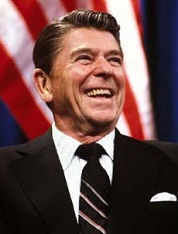 Ronald ReaganBy the end of Jimmy Carter’s presidency, the idealistic dreams of the 1960s were worn down by inflation, foreign policy turmoil and rising crime. In response, many Americans embraced a new conservatism in social, economic and political life during the 1980s, characterized by the policies of President Ronald Reagan. Once he took office, he set about making good on his promises to get the federal government out of Americans’ lives and pocketbooks. He advocated for industrial deregulation, reductions in government spending and tax cuts for both individuals and corporations, as part of an economic plan he and his advisors referred to as “supply-side economics.” Rewarding 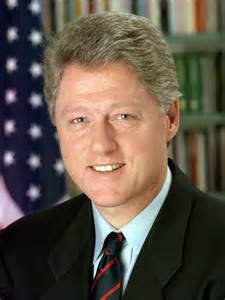 Bill ClintonThe 1990s was a great decade – America was at peace for most it.  This is the longest period in U.S. history that we went without fighting in a war or some kind of conflict. The Soviet Union collapsed and the Cold War ended bringing a halt to years of costly military competition.During the nineties, the American economy recovered from a recession and grew strong. Inflation and unemployment were low. There were new developments in medicine and technology. The Internet began to evolve from a defense project mainly linking researchers into a new way for the world to communicate.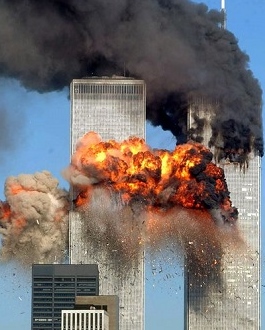 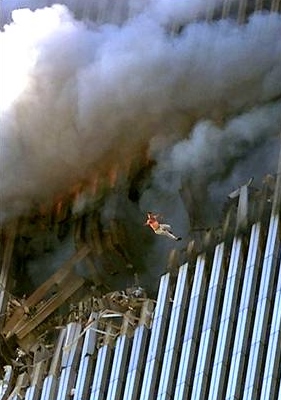 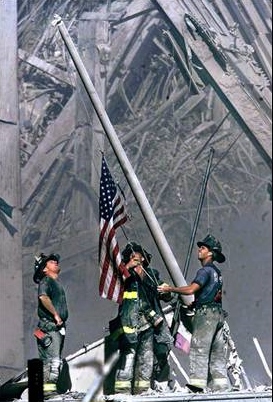 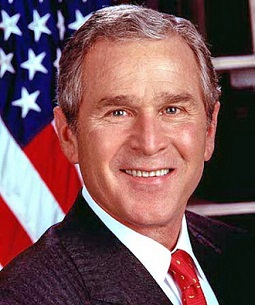 George W. BushSeptember 11, 2001 - Islamic terrorists hijack four U.S. airliners and crashed them into the Pentagon and the World Trade Center in New York City. The attack of two planes levels the World Trade Center and the crash of one plane inflicts serious damage to the Pentagon in Arlington, Virginia, causing nearly 3,000 deaths.  The fourth plane is heroically crashed by passengers into a Shanksville, Pennsylvania cornfield when they learn of the plot, preventing destruction of another structure in Washington, D.C., supposed to be the White House or the Capitol building. The plot is attributed to the Al-Qaeda organization led by Osama Bin Laden.1950s1950s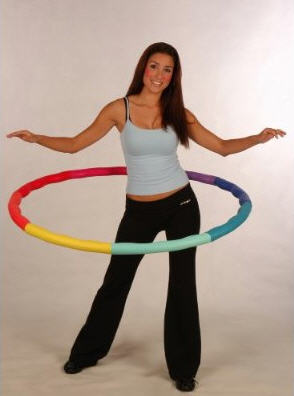 Hula Hoop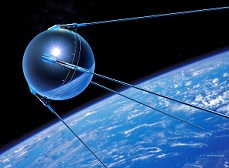 Sputnik 1 Satellite(Space Era begins)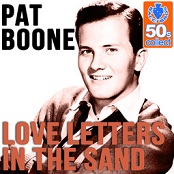 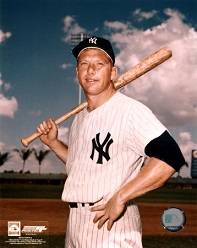 Mickey Mantle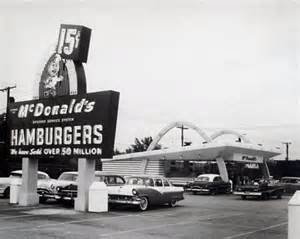 McDonalds1960s1960s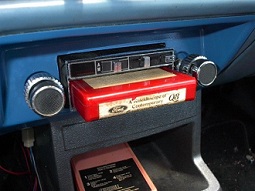 8-Track Tape Player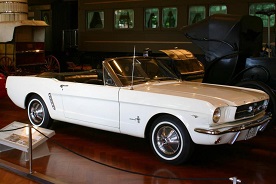 Ford Mustang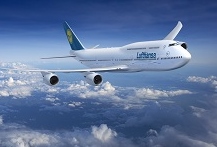 Boeing 747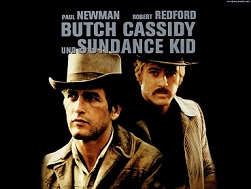 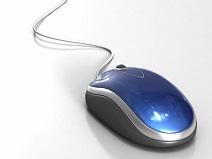 Computer Mouse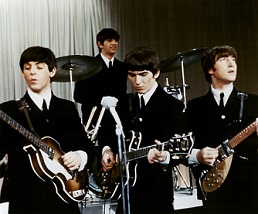 The Beatles1970s1970s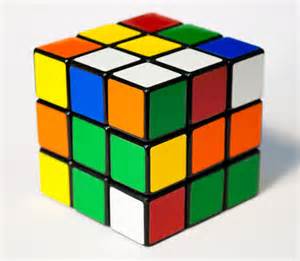 Rubik’s Cube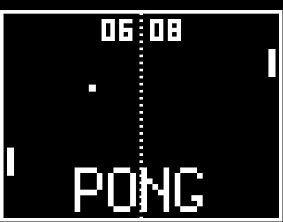 Pong Video Game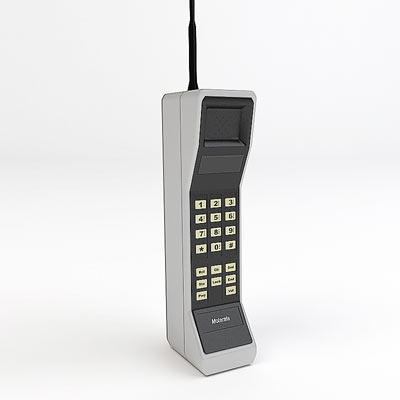 Cell Phone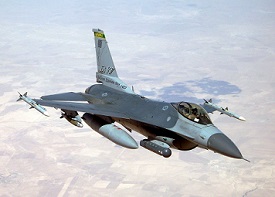 F-16 Fighter Jet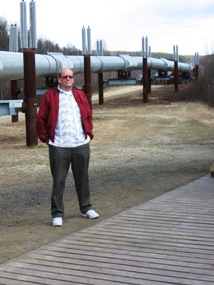 Alaska Pipeline(Yes, that’s me!)1980s1980s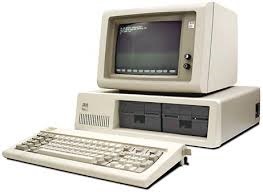 IBM PC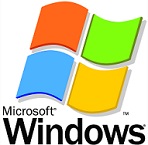 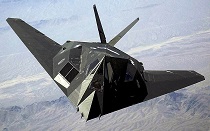 Stealth Jet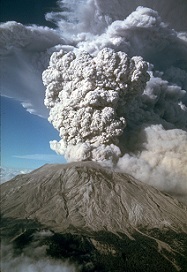 St. Helens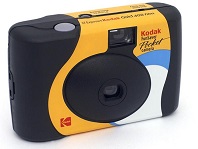 Disposable Camera1990s1990s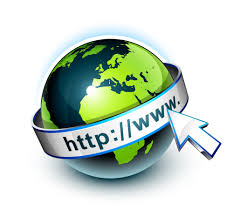 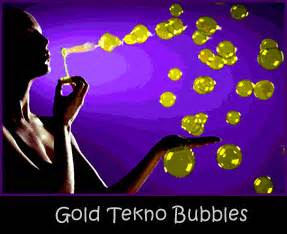 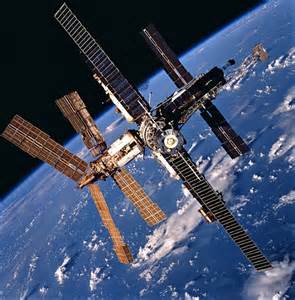 Space Station Mir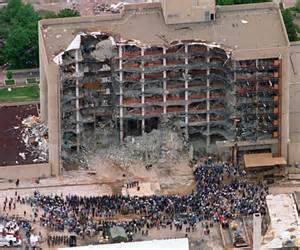 OKC Bombing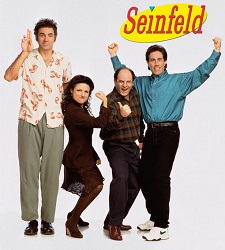 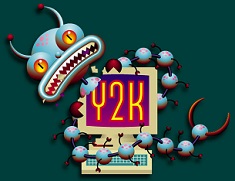 Year 2000 Facts and FiguresThere are now 50 states (Alaska and Hawaii joined in 1959)U.S. Population is about 282 millionStates with the most population are:      1 California      34 Million         2 Texas           21 Million       3 New York        19 Million      4 Florida         16 Million      5 Illinois        12.4 Million        6 Pennsylvania    12.3 Million      7 Ohio            11.4 Million      8 Michigan        10 Million  The ten largest cities are:      1 New York       New York       8.0 Million      2 Los Angeles    California     3.7 Million       3 Chicago        Illinois       2.9 Million      4 Houston        Texas          2.0 Million      5 Philadelphia   Pennsylvania   1.5 Million       6 Phoenix        Arizona        1.3 Million      7 San Diego      California     1.2 Million      8 Dallas         Texas          1.2 Million      9 San Antonio    Texas          1.1 Million     10 Detroit        Michigan       950,000Life expectancy is about 77 years      74.3 years for men and 79.7 for womenCost of Living:      Average Cost of new house   $134,150.00        Average Income per year      $40,343.00        Average Monthly Rent            $675.00        Cost of a gallon of Gas           $1.26        Average cost of new car      $24,750.00        US Postage Stamp                    .33        1 LB of Bacon                     $2.97        Ground Coffee per pound           $3.44        Loaf of Bread                     $1.72        Dozen Eggs                          .89      Barrel Of Oil                    $30.00 2000 to 20142000 to 2014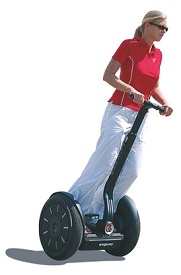 Segway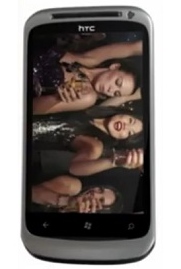 Smart Phone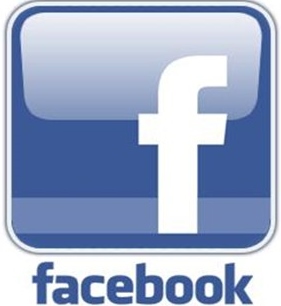 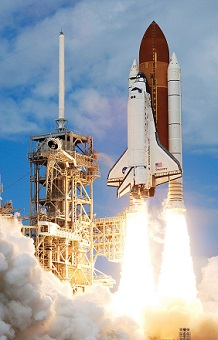 Space Shuttle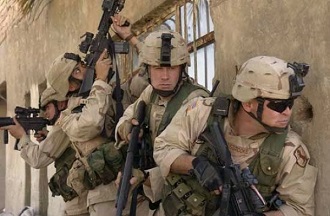 Iraq War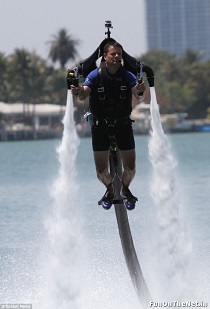 Jetpack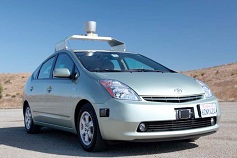 Driverless Car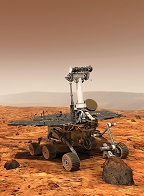 Mars Rover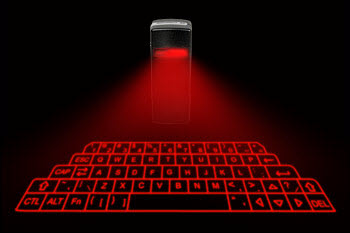 Virtual KeyboardYear 2014 Facts and FiguresU.S. Population is about 319 millionStates with the most population (over 10 million) are:      1 California      38.4 Million         2 Texas           26.5 Million       3 New York        19.7 Million      4 Florida         19.6 Million      5 Illinois        12.9 Million        6 Pennsylvania    12.8 Million      7 Ohio            11.5 MillionThe ten largest cities are:      1 New York       New York       8.4 Million      2 Los Angeles    California     3.9 Million       3 Chicago        Illinois       2.8 Million      4 Houston        Texas          2.2 Million      5 Philadelphia   Pennsylvania   1.5 Million       6 Phoenix        Arizona        1.5 Million      7 San Antonio    Texas          1.4 Million      8 San Diego      California     1.4 Million      9 Dallas         Texas          1.3 Million     10 San Jose       California     1.0 MillionLife expectancy is about 78.8 years      76.4 years for men and 81.2 for womenCost of Living:                       U.S.       Hawaii  Average Cost of new house        $260,000.00 $724,000.00    Average Household Income per year $52,000.00  $68,000.00  Average Monthly Rent                 $720.00   $2,200.00    Cost of a gallon of Gas                $3.48       $4.22     Average cost of new car           $32,000.00  $33,000.00  20.  Plow19.  Gun Powder and the Gun18.  Cotton Gin17.  Camera16.  Compass15.  Refrigeration14.  Clock and Calendar13.  Paper and the Printing Press12.  Immunization and Antibiotics (Penicillin)11.  Steam Engine and the Train10.  Telephone   9.  Computer and the Internet  8.  Radio and Television  7.  Boat and Ship  6.  Indoor Plumbing (Toilet) with Running Water  5.  Airplane  4.  Gas Engine and the Automobile  3.  Fire (controlling it for heat and cooking)  2.  Wheel      The greatest invention in the history of the World is:  1.  Electricity Honorable Mention: BEER